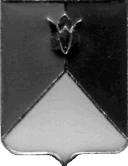 РОССИЙСКАЯ ФЕДЕРАЦИЯ  АДМИНИСТРАЦИЯ КУНАШАКСКОГО МУНИЦИПАЛЬНОГО РАЙОНАЧЕЛЯБИНСКОЙ  ОБЛАСТИПОСТАНОВЛЕНИЕВ  соответствии с  Федеральным  Законом от 06.10.2003г.  №131-ФЗ  «Об общих принципах организации местного самоуправления в Российской Федерации»,  Уставом  Кунашакского муниципального района,  решением Собрания депутатов Кунашакского муниципального района  от  22.02.2012г.   №  10  «Об утверждении Положения  «О  порядке принятия решений об установлении тарифов на услуги муниципальных унитарных предприятий и муниципальных автономных, бюджетных и казенных учреждений  Кунашакского муниципального района»ПОСТАНОВЛЯЮ:           1. Утвердить тариф  на оказание услуг теплоснабжения  по газовой котельной   для    образовательного     учреждения   МКОУ  Кунашакская  СОШ (школа на 500 мест  по адресу: с.Кунашак, ул. Челябинская, дом 3),  обслуживающего  МУП  «Балык»  с  01.09.2022г.  в размере 2400,00 руб./Гкал.           2. Начальнику отдела  информационных  технологий Ватутину В.Р. разместить на официальном сайте Кунашакского района.           3. Контроль за исполнением настоящего постановления возложить на заместителя Главы района по имуществу и экономике – руководителя Управления имущественных и земельных отношений Хасанова В.Ю.            4. Настоящее постановление вступает в силу со дня его подписания.от  20.07.2022 года    №1036Об утверждении тарифа  на  теплоснабжение газовой котельной для образовательного учреждения МКОУ Кунашакская СОШ, обслуживающего  МУП  «Балык»   от  20.07.2022 года    №1036Об утверждении тарифа  на  теплоснабжение газовой котельной для образовательного учреждения МКОУ Кунашакская СОШ, обслуживающего  МУП  «Балык»   Глава районаС.Н.Аминов